金門縣自來水廠榮湖淨水場、太湖舊場「變賣標的物明細表」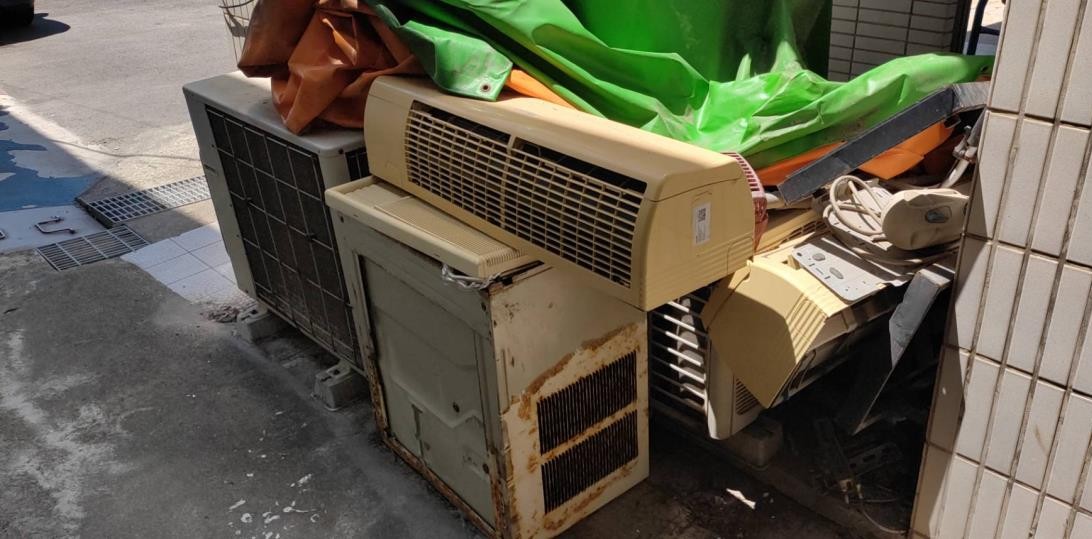 品	名放置地點數量照	片報 廢 馬達、抽水機、割草機、消防栓 、 水表、電動蝶閥榮湖淨水場1批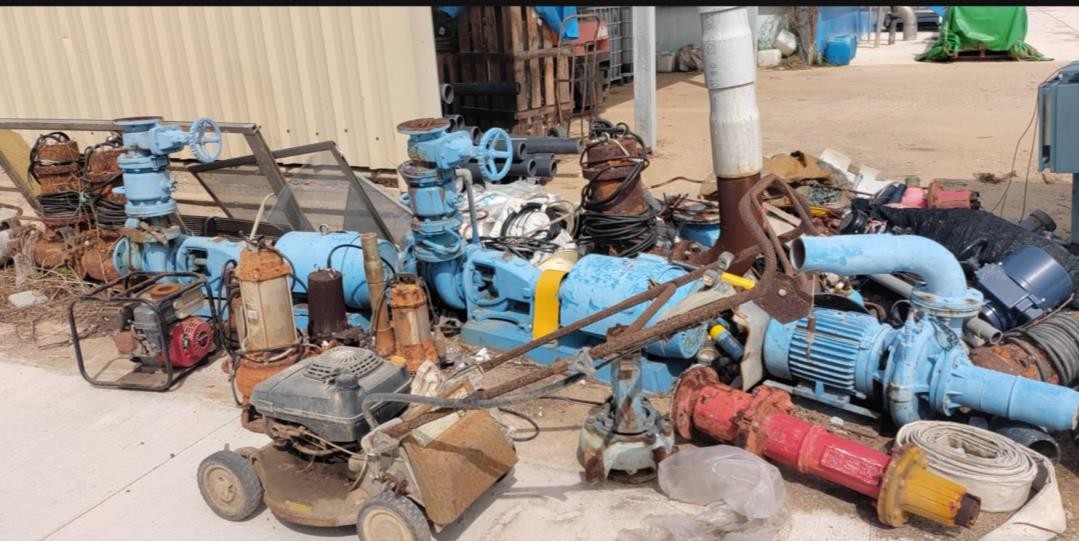 報 廢 馬達、抽水機、消防栓 、 水表、水管榮湖淨水場1批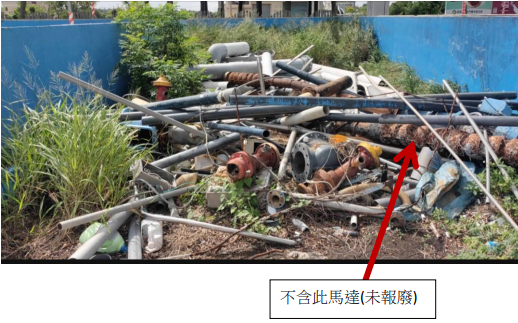 報 廢 馬達、抽水機、消防栓、水表榮湖淨水場1批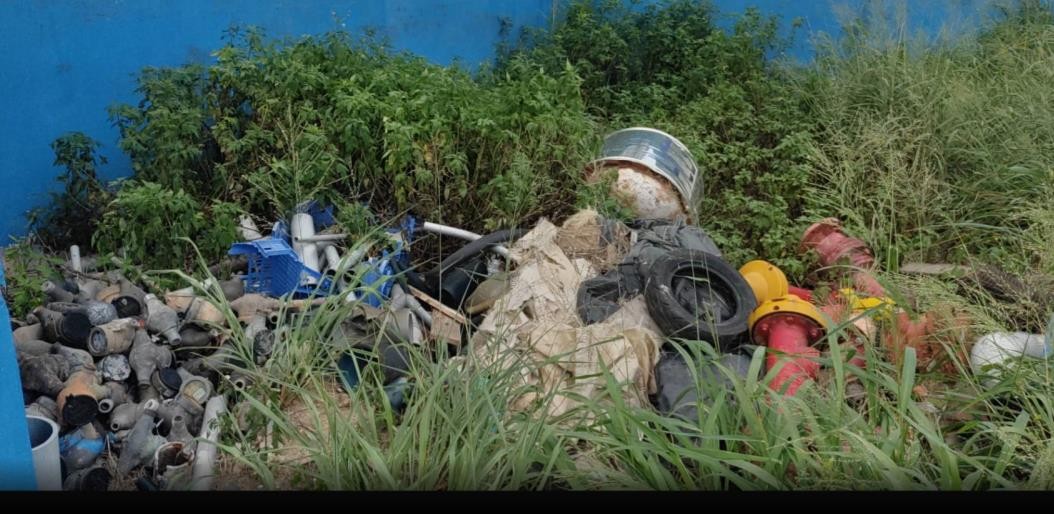 報 廢 冷氣、抽水馬達、割草機榮湖淨水場1批報廢空壓機太湖舊場5台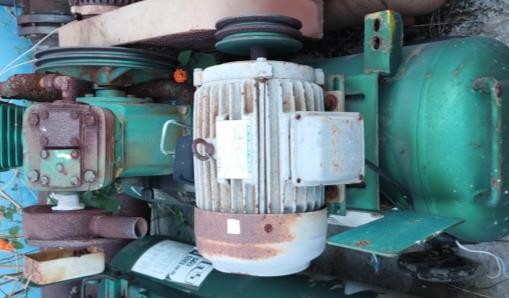 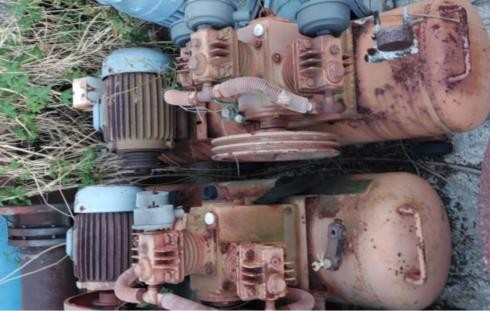 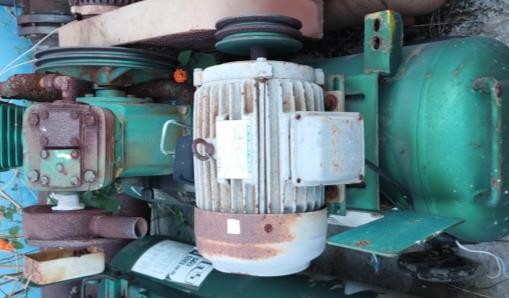 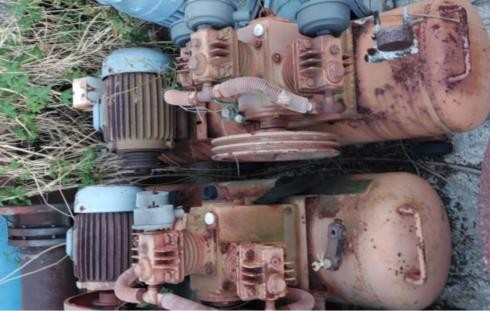 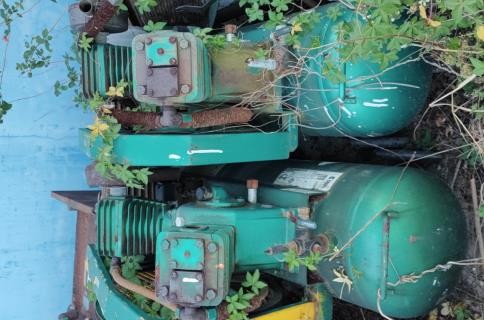 